Ο Δήμος Λαμιέων την Πέμπτη θα τιμήσει την Άλκη Ζέη για την πολύχρονη προσφορά της στα ελληνικά γράμματαΟ Δήμος Λαμιέων, η Δημόσια Κεντρική Βιβλιοθήκη Λαμίας και οι Εκδόσεις Μεταίχμιο σας προσκαλούν σε μία συνάντηση με την αγαπημένη συγγραφέα μικρών και μεγάλων Άλκη Ζέη την Πέμπτη 26 Μαΐου 2016 στις 8:00 μ.μ. στο Πολιτιστικό Κέντρο του Δήμου Λαμιέων (στην οδό Λεωνίδου 9-11).Ο Δήμαρχος Λαμιέων Νίκος Σταυρογιάννης θα τιμήσει την Άλκη Ζέη για την πολύχρονη προσφορά της στα ελληνικά γράμματα.Για τη συγγραφέα και το έργο της θα μιλήσει ο Νίκος Παπαγεωργίου, Δρ. Φιλολογίας. Αποσπάσματα από τα έργα της διαβάζει η Ευγενία Σινάνη, χορογράφος. Η συγγραφέας συνομιλεί με το κοινό της Λαμίας και υπογράφει αντίτυπα των βιβλίων της. Η είσοδος είναι ελεύθερη.Από το Γραφείο Τύπου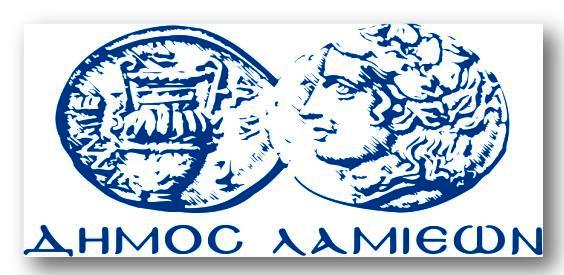 ΠΡΟΣ: ΜΜΕΔΗΜΟΣ ΛΑΜΙΕΩΝΓραφείου Τύπου& ΕπικοινωνίαςΛαμία, 24/5/2016